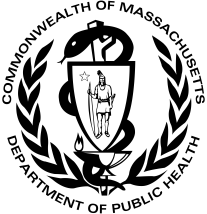 Nome da criança:Data de nascimento:                              Um programa certificado pelo Departamento de Saúde Publica de MassachusettsFormulário de Consentimento para Avaliação/Determinação Para determinar se o seu filho é elegível para Intervenção Precoce (EI), a equipe de EI deve realizar uma avaliação/determinação. A equipe de EI usará uma ferramenta de avaliação formal para examinar todas as áreas de desenvolvimento. Eles vão perguntar sobre o desenvolvimento de seu filho e se você tem alguma dúvida. A equipe de EI pode pedir para conversar com outras pessoas que conheçam seu filho ou para observar seu filho em outras situações.A avaliação/determinação incluirá a análise de todas as áreas do desenvolvimento. A equipe analisará aspectos cognitivos, físicos (incluindo saúde, visão, audição), comunicação, adaptação/auto-ajuda e desenvolvimento social/emocional. A equipe pode pedir sua permissão para analisar registros médicos, de desenvolvimento ou de nascimento. Isso ajuda a equipe de EI a verificar se existem outros fatores de elegibilidade. Como pai ou mãe, você escolhe as informações que deseja compartilhar. Se concordar com partes da avaliação/determinação, a equipe de EI talvez não consiga determinar a elegibilidade da criança. Por exemplo, se você concordar com uma avaliação/determinação do desenvolvimento, mas decidir não fornecer informações sobre seu filho e sua família, a equipe de EI pode não conseguir determinar se seu filho é elegível. Uma avaliação reúne informações sobre seu filho e/ou sua família. É uma maneira de analisar os pontos fortes e as necessidades de seu filho e/ou sua família. As determinações podem acontecer ao mesmo tempo que as avaliações. Mesmo que uma avaliação e uma determinação possam parecer iguais, uma avaliação pode acontecer a qualquer momento e não determina a elegibilidade para os Serviços de Intervenção Precoce (EI).
Os serviços de intervenção precoce são voluntários. Se quiser que seja feita uma avaliação/determinação para ver se seu filho é elegível, será necessário que você dê consentimento. Consentimento significa que você concorda com a realização da avaliação/determinação. Você pode optar por dar consentimento para que a avaliação/determinação seja cobrada do seu seguro. O Departamento de Saúde Pública pagará qualquer custo que não seja coberto pelo seguro. Entendo que meu consentimento é voluntário e que eu posso preferir que meu filho não seja avaliado ou participe de uma avaliação dirigida à família, mesmo depois de ter assinado este formulário. Entendo que, se eu decidir não concordar com a avaliação/determinação, o programa de EI pode não ser capaz de determinar a elegibilidade do meu filho ara receber serviços de Intervenção Precoce (EI). Assinatura do Pai/Mãe                                                     DataAssinatura do Pai/Mãe 		               Data                                         O Programa de Intervenção Precoce propõe a realização de: Uma avaliação/determinação para determinar a elegibilidade, os pontos fortes e as necessidades da criança.Uma avaliação dirigida à família para determinar preocupações, prioridades e recursos. Uma avaliação da criança para determinar os pontos fortes e as necessidades atuais. 